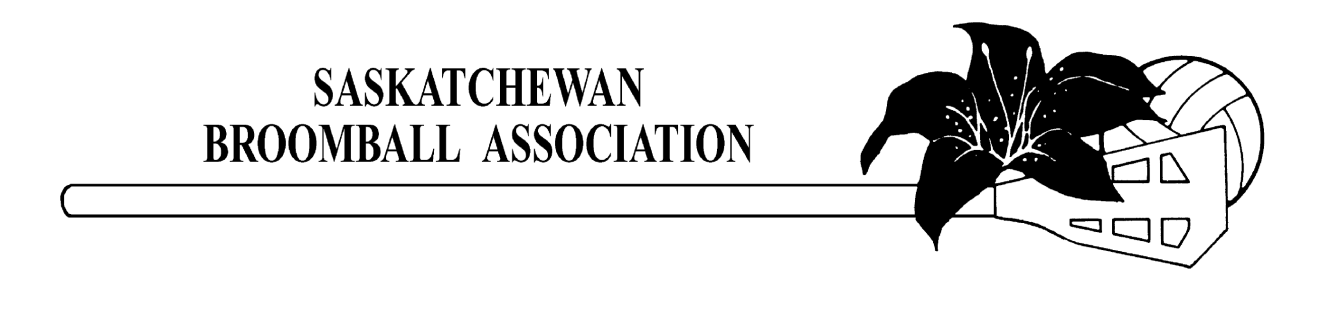 Senior Committee MeetingMaple Room – Ramada, Regina, SKSaturday, September 15thMeeting Facilitator:  	Rachelle RaymondMeeting Secretary:  	Derek Heisler  Call to Order – 1:17pm Saturday, September 15th Roll Call – see attached Committee Attendance Report	Minutes from the last Executive meeting were reviewed.  Motion: Curtis / Ray - To accept the minutes of the previous meeting. Carried.  Financial Motion: Curtis / Carla - To accept the financial statements as presented. Carried.  Bylaws	Comments, concerns – see Bylaws attached  2012-2013 PlansProvincial Hosting – March 8-10, 2013Saskatoon will be hosting in conjunction with Non-ContactWesterns – no event due to lack of commitment from provincesSBA Office (Stacey) will set up a conference call with provinces to discuss furtherNationals – April 10 – 13, 2013 (Regina – SK)Mens – Bruno Axemen and Odessa Outlaws have confirmed attendanceLadies – Debden Roadrunners has confirmed, SBA Office to contact Saskatoon FlyersMixed Nationals will be added to the National eventEverything will take place at the Cooperators3 ice surfaces will be required (Sheets 1, 2, & 6) Travelodge South and Regina Inn are the host hotels so book rooms at these hotels under the eventThe Regina Hotels Association will be a major sponsorBanquet will be held on site at the Queensburry DownsLooking to webcast live action from all 3 rinksNew teams / loss of teamsPossibly a new ladies team from FrancisTournamentsOdessa Tournament – December 1-2, 2012Bruno Tournament – January 19-20, 2013Gold Broom – February 1-3, 2013Terry Forbes will be taking over as new chair.  He will be contacting members from the Saskatoon Broomball League to join committee.  Executive is pursuing sponsorship for tournament  Other BusinessOfficialsOfficials have re-established S.B.O.AThe Executive Committee has passed a motion in the summer planning meetings to increase officiating fees by 5% per game per official over next five years.Year 1 – $26.25Year 2 – $27.56Year 3 – $28.94Year 4 – $30.39Year 5 – $31.91S.B.O.A has established policies and procedures to allow for a maximum of 6 games in one day.S.B.O.A has established policies and procedures to ensure officials will have to work a minimum of 4 games in one day before meals and accommodation expenses will be reimbursed.  S.B.O.A will provide full details to SBA Office.AdjournmentMotion: Curtis / Ray - To adjourn the Senior Category meeting.Carried.SBA Amendments/Submission Form for Bylaws and PolicySubmitted by: Don Heisler, Sunday, August 12th, 2012BYLAW OR POLICY: Section 1 Participation Bylaws 2.0 SENIOR (Provincial Format)CURRENTLY READS: 2.6.1	Provincial Championships will be hosted on a rotation basis, with rotation being the Regina League (2011), Bruno League (2012) and the Saskatoon League (2013).  When a new league joins, they will fall into the rotation.  	REASON FOR CHANGE/ADDITION:The information is no longer currentEXACT WORDING OF NEW ITEM/ADDITION:2.6.1 	Provincial Championships will be hosted on a rotation basis, with the rotation being odd years south, even years north. Any teams applying to host must be in good standing and complete the requirements set by the S.B.A.SBA Senior Meeting (Sept 15, 2012) – Motion for Amendment by Annette,  2nd by CarlaMotion Carried.2.6.1 	Provincial Championships will be hosted on a rotation basis, with the rotation being odd years north, even years south. Any teams applying to host must be in good standing and complete the requirements set by the S.B.A. Bids for the following years Provincial Championships are to be received by the SBA Office by May 1st.SBA Senior Meeting (Sept 15, 2012) – Motion 2nd by DanMotion CarriedSBA Amendments/Submission Form for Bylaws and PolicySubmitted by: Scott Jule, Tuesday, August 14th, 2012BYLAW OR POLICY: Section 1 Participation Bylaws 2.0 SENIOR (National Championships)CURRENTLY READS: 2.10.4 Pickups for the Nationals must be from teams who have REGISTERED in the Senior Category (as defined in 2.2 above) or from Registered Juvenile teams.  REASON FOR CHANGE/ADDITION:The information is no longer currentEXACT WORDING OF NEW ITEM/ADDITION:Pickups for Nationals must be from teams who have registered in the Senior or Non-Contact Categories, or from registered Juvenile teams.  (note:  Senior and Non-Contact players can ONLY play in one Provincial Championship).SBA Senior Meeting (Sept 15, 2012) – Motion by Curtis, 2nd by Don BMotion CarriedSBA Amendments/Submission Form for Bylaws and PolicySubmitted by: Don Heisler, Sunday, August 12th, 2012BYLAW OR POLICY: Section 1 Participation Bylaws 5.0 MIXED CURRENTLY READS: Currently this number is not in the bylaws.  	REASON FOR CHANGE/ADDITION:The information is no longer currentEXACT WORDING OF NEW ITEM/ADDITION:5.0.4		Provincial Championships will be hosted on a rotation basis, with the rotation being odd years south, even years, north.SBA Senior Meeting (Sept 15, 2012) – Motion 2nd by AnnetteMotion CarriedSBA Amendments/Submission Form for Bylaws and PolicySubmitted by: Don Heisler, Sunday, August 12th, 2012BYLAW OR POLICY: SBA Policy and Procedure Manual, Communications Section (4.4 SBA Recognition Awards)CURRENTLY READS: 4.4.3	Deadlinesb.	 Close nominations at the Annual General MeetingREASON FOR CHANGE/ADDITION:The AGM is now the same night as the awards night, therefore no longer meets requirements.  EXACT WORDING OF NEW ITEM/ADDITION:4.4.3	Deadlinesb.	 Close nominations May 1st.  SBA Senior Meeting (Sept 15, 2012) – Motion 2nd by AlyssaMotion CarriedCOMMITTEE ATTENDANCE RECORDSDATE: September 15, 2012	MEETING: Senior Category MeetingTEAM OR LEAGUENAMEEMAIL ADDRESSSTATUSSenior Ladies ChairpersonRachelle Raymondr.raymond@sasktel.netVotingSenior Mens ChairpersonDon Heislerdonsconstruction@sasktel.netVotingPresidentDon BlackDonb00@sasktel.netVotingMinor Girls ChairpersonYvonne Turneryct@sasktel.netObserverNon Contact ChairpersonDan Peasleydanpeasley@hotmail.comObserverMixed ChairpersonAlyssa NostadtObserverDebden RoadRunnersShanelle Turnershanelle@remcon.caVotingSBA TreasurerCarla Buellcbuell@sasktel.netObserverOdessa StormAnnette Gaetznettie_g_@hotmail.comVotingBruno AxemenRay Benderr.j.bend@sasktel.netVotingOfficials RepDevon Hackdevon@thehacks.caObserverRegina Mens LeagueCurtis Andersonchuck28000@hotmail.comVotingOdessa OutlawsDerek HeislerDerek.heisler@sasktel.comVotingBruno BombshellsDawn DustDawndust09@gmail.comVotingEstevan BroomballJackie Chamneyjacquelinechamney@hotmail.comObserverSBA Executive DirectorStacey Silzersaskbroomball@sasktel.netObserver